　   ワークシート明暗のドラマ	1．P.106 ①「夜警」と P.107 ⑤「夜桜」で，光の表現の違いについて気付いたことを書いてみましょう。2． P.107 ②「フォリー・ベルジェールのバー」の絵の中の光は，どこから来ているのでしょうか。下の図に光の　方向を→で記入してみましょう。また，その光はどのような光か発見したこと・疑問に思ったことを書いてみましょう。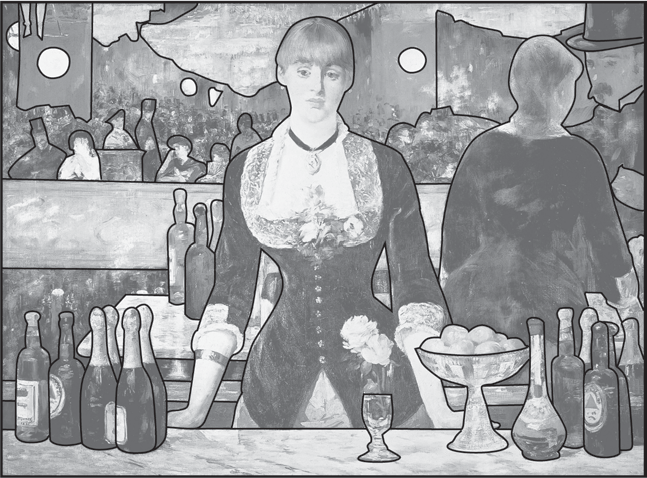 ○発見したこと・疑問に思ったこと３．P.107 ③「大工の聖ヨセフ」と ④「牛乳を注ぐ女」を比較し，光の表現の違いについて気付いたことを　　書いてみましょう。4．P.107 ④「牛乳を注ぐ女」の絵で，光はどちらの方向から来ているのでしょうか。下の図に光の方向を　　→で記入してみましょう。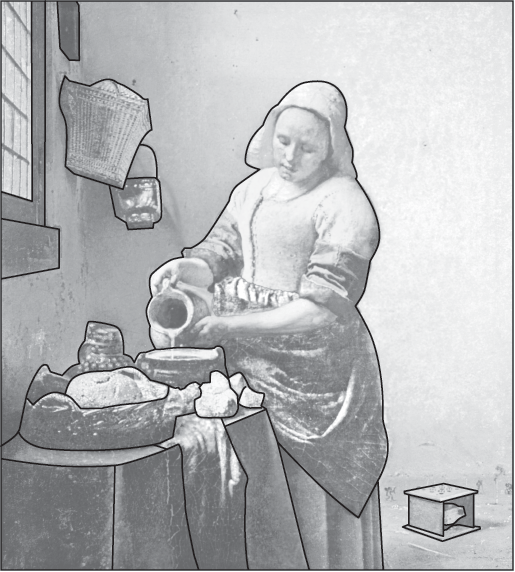 光の表現の違いについて気付いたこと①夜警⑤夜桜光の表現の違いについて気付いたこと③大工の聖ヨセフ④牛乳を注ぐ女